У складу са чланом 27 и 30 Закона о јавним набавкама (Службени гласник РС број 91/2019), Републички завод за статистику спроводи испитивање тржиштаПредмет: Позив за доставу понуде ради обављања активности анализе дезагрегираних података Циљева одрживог развоја за Републику Србију и израде упитника за кориснике и произвођаче и анализе добијених података података за циљеве одрживог развоја и „да нико не буде изостављен“ (Leave no one behind - LNOB), за потребе Републичког завода за статистику.Поштовани, Републички завод за статистику жели да прибави понуду за услуге анализе података циљева одрживог развоја за Републику Србију израду упитника и анализу добијених података за кориснике и произвођаче података за циљеве одрживог развоја и „да нико не буде изостављен“ (Leave no one behind - LNOB), за потребе Републичког завода за статистику.Анализа података циљева одрживог развоја за Републику Србију се односи на податке који су доступни за Републику Србију и на могућности дезагрегација података циљева одрживог развоја, као и на израду упитника и анализу добијених података који би се упутили корисницима и произвођачима података за циљеве одрживог развоја и „да нико не буде изостављен“ (Leave no one behind - LNOB), за потребе Републичког завода за статистику. Потребно је да се обезбеди један консултант који би у сарадњи са члановима радне групе за Циљеве одрживог развоја Републичког завода за статистику урадио анализу постојећих дезагрегација и недостајућих дезагрегација, дефинисао скуп доступних индикатора циљева одрживог развоја на локалном нивоу, обезбедио проширен сет мета података за циљеве одрживог развоја, учествовао у изради упитника за кориснике и произвођаче података циљева одрживог развоја и урадио анализу добијених одговора, написао извештај и представио податке. Рок за доставу понуде је најкасније до 27.11.2023. године до 10:00 часова. Понуда се може доставити путем електронске поште на адресу: mladen.velickovic@stat.gov.rs.Биће прихваћена понуда понуђача који достави најнижу цену за понуђену услугу.Понуде могу достављати и правна и физичка лица.Рок за извршење посла је максимално 40 дана од дана прихвата понуде или дана закључења уговора. Молим да нам доставите понуду, следеће садржине:Понуда - правна лицаПонуђач ________________________________________________________ (назив, седиште, адреса) Пиб:__________________, матични број ________________, текући рачун и банка _______________________________________________овлашћено лице ____________________, контакт телефон _______________.Доставља дана  _______________. следећу понуду:Цена за понуђену услугу је __________ рсд, без ПДВ-а, односно _______ рсд са ПДВ-ом.Понуђач потражује аванс у износу од _______ рсд, без ПДВ-а, односно _______ рсд са ПДВ-ом.Уколико понуђач не захтева аванс, неће попунити претходну ставку.Рок и начин плаћања _______________________________________________________________.Рок важења понуде ________________________________________________________________.Период за извршење услуге ће бити усклађен са описом посла.Потпис, печат                                                      ______________ 2023.године, у Београду Понуда - физичка лицаПонуђач ________________________________________________________ (име,презиме, адреса) текући рачун и банка _______________________________________________овлашћено лице ____________________, контакт телефон _______________.Доставља дана  _______________. следећу понуду:Цена за понуђену услугу је __________ рсд, нето.Рок и начин плаћања _______________________________________________________________.Рок важења понуде ________________________________________________________________.Период за извршење услуге ће бити усклађен са описом посла.Потпис, печат                                                      ______________ 2023.године, у Београду ОбјашњењеМолимо да доставите понуду у назначеном року. У понуди се морају назначити подаци о понуђачу, Назив, адреса, пиб (правна лица) име,презиме, адреса-физичка лица  и мора се доставити цена услуге. Уколико буде изабран понуђач који је физичко лице - са њим ће бити закључен Уговор о делу, а правна лица се плаћају по достави рачуна.Критеријум за избор најповољније понуде је најнижа понуђена цена.Наручилац се не обавезује да мора да прихвати најповољнију понуду, већ може без икакве одговорности одбити све понуде и одустати од набавке.Није потребно оверавати понуду печатом ако понуђач исти не користи и уколико се понуда доставља електронском поштом или је доставља физичко лице.Понуђач може доставити само Образац понуде.Наручилац задржава  право да пре закључења уговора провери да ли најповољнији понуђач испуњава тражене услове и критеријуме. Одељење за правне послове и избореср. начелник  Младен Величковић 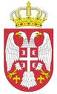 Република СрбијаРЕПУБЛИЧКИ ЗАВОД ЗА СТАТИСТИКУ               06 Број: Сл                Датум: 20. 11. 2023.Београд